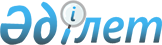 О внесении изменений в решение маслихата от 21 декабря 2016 года № 53 "О районном бюджете Алтынсаринского района на 2017-2019 годы"Решение маслихата Алтынсаринского района Костанайской области от 5 апреля 2017 года № 80. Зарегистрировано Департаментом юстиции Костанайской области 13 апреля 2017 года № 6991      В соответствии со статьей 109 Бюджетного Кодекса Республики Казахстан от 4 декабря 2008 года Алтынсаринский районный маслихат РЕШИЛ:

      1. Внести в решение маслихата от 21 декабря 2016 года № 53 "О районном бюджете Алтынсаринского района на 2017-2019 годы" (зарегистрированного в Реестре государственной регистрации нормативных правовых актов за № 6769, опубликовано 19 января 2017 года в районной газете "Таза бұлақ Чистый родник") следующие изменения:

      пункт 1 указанного решения изложить в новой редакции:

      "1.Утвердить районный бюджет Алтынсаринского района на 2017-2019 годы согласно приложениям 1, 2 и 3 соответственно, в том числе на 2017 год в следующих объемах:

      1) доходы – 2014416,3 тысяч тенге, в том числе по:

      налоговым поступлениям – 515454,0 тысяч тенге;

      неналоговым поступлениям – 3906,0 тысяч тенге;

      поступления от продажи основного капитала – 539,0 тысяч тенге;

      поступлениям трансфертов – 1494517,3 тысяч тенге; 

      2) затраты – 2048219,3 тысячи тенге;

      3) чистое бюджетное кредитование – 22433,0 тысяч тенге, в том числе:

      бюджетные кредиты – 37439,0 тысяч тенге;

      погашение бюджетных кредитов – 15006,0 тысяч тенге;

      4) дефицит (профицит) бюджета – -56236,0 тысяч тенге;

      5) финансирование дефицита (использование профицита) бюджета – 56236,0 тысяч тенге.";

      приложения 1,5 к указанному решению изложить в новой редакции согласно приложению 1,2 к настоящему решению.

      2. Настоящее решение вводится в действие с 1 января 2017 года.



      СОГЛАСОВАНО

      Руководитель государственного

      учреждения "Отдел экономики и

      финансов акимата Алтынсаринского

      района"

      _____________________ Е. Павлюк

 Бюджет Алтынсаринского района на 2017 год Перечень бюджетных программ поселков, сел, сельских округов района на 2017 год
					© 2012. РГП на ПХВ «Институт законодательства и правовой информации Республики Казахстан» Министерства юстиции Республики Казахстан
				
      Председатель сессии

К. Зверева

      Секретарь Алтынсаринского
районного маслихата

Б. Есмуханов
Приложение 1
к решению маслихата
от 5 апреля 2017 года № 80Приложение 1
к решению маслихата
от 21 декабря 2016 года № 53Категория

Категория

Категория

Категория

Категория

Сумма (тысяч тенге)

Класс

Класс

Класс

Класс

Сумма (тысяч тенге)

Подкласс

Подкласс

Подкласс

Сумма (тысяч тенге)

Специфика

Специфика

Сумма (тысяч тенге)

Наименование

Сумма (тысяч тенге)

I. ДОХОДЫ

2014416,3

1

Налоговые поступления

515454,0

1

01

Подоходный налог

231523,0

1

01

2

Индивидуальный подоходный налог

231523,0

1

03

Социальный налог

139496,0

1

03

1

Социальный налог

139496,0

1

04

Налоги на собственность

102267,0

1

04

1

Hалоги на имущество

71205,0

1

04

3

Земельный налог

2030,0

1

04

4

Hалог на транспортные средства

23285,0

1

04

5

Единый земельный налог

5747,0

1

05

Внутренние налоги на товары, работы и услуги

40192,0

1

05

2

Акцизы

900,0

1

05

3

Поступления за использование природных и других ресурсов

30708,0

1

05

4

Сборы за ведение предпринимательской и профессиональной деятельности

7750,0

1

05

5

Налог на игорный бизнес

834,0

1

08

Обязательные платежи, взимаемые за совершение юридически значимых действий и (или) выдачу документов уполномоченными на то государственными органами или должностными лицами

1976,0

1

08

1

Государственная пошлина

1976,0

2

Неналоговые поступления

3906,0

2

01

Доходы от государственной собственности

1106,0

2

01

5

Доходы от аренды имущества, находящегося в государственной собственности

1100,0

2

01

7

Вознаграждения по кредитам, выданым из государственного бюджета 

6,0

2

04

Штрафы, пени, санкции, взыскания, налагаемые государственными учреждениями, финансируемыми из государственного бюджета, а также содержащимися и финансируемыми из бюджета (сметы расходов) Национального Банка Республики Казахстан 

480,0

2

04

1

Штрафы, пени, санкции, взыскания, налагаемые государственными учреждениями, финансируемыми из государственного бюджета, а также содержащимися и финансируемыми из бюджета (сметы расходов) Национального Банка Республики Казахстан, за исключением поступлений от организаций нефтяного сектора 

480,0

2

06

Прочие неналоговые поступления

2320,0

2

06

1

Прочие неналоговые поступления

2320,0

3

Поступления от продажи основного капитала

539,0

3

01

Продажа государственного имущества, закрепленного за государственными учреждениями

200,0

3

01

1

Продажа государственного имущества, закрепленного за государственными учреждениями

200,0

3

03

Продажа земли и нематериальных активов

339,0

3

03

1

Продажа земли

339,0

4

Поступления трансфертов 

1494517,3

4

02

Трансферты из вышестоящих органов государственного управления

1494517,3

4

02

2

Трансферты из областного бюджета

1494517,3

Функциональная группа

Функциональная группа

Функциональная группа

Функциональная группа

Функциональная группа

Сумма (тысяч тенге)

Функциональная подгруппа

Функциональная подгруппа

Функциональная подгруппа

Функциональная подгруппа

Сумма (тысяч тенге)

Администратор бюджетных программ

Администратор бюджетных программ

Администратор бюджетных программ

Сумма (тысяч тенге)

Программа

Программа

Сумма (тысяч тенге)

Наименование

Сумма (тысяч тенге)

 II. ЗАТРАТЫ

2048219,3

01

Государственные услуги общего характера

242421,0

01

1

Представительные, исполнительные и другие органы, выполняющие общие функции государственного управления

189953,0

01

1

112

Аппарат маслихата района (города областного значения)

13566,0

01

1

112

001

Услуги по обеспечению деятельности маслихата района (города областного значения)

13566,0

01

1

122

Аппарат акима района (города областного значения)

68627,0

01

1

122

001

Услуги по обеспечению деятельности акима района
 (города областного значения)

67426,0

01

1

122

003

Капитальные расходы государственного органа 

1201,0

01

1

123

Аппарат акима района в городе, города районного значения, поселка, села, сельского округа

107760,0

01

1

123

001

Услуги по обеспечению деятельности акима района в городе, города районного значения, поселка, села, сельского округа

95844,0

01

1

123

022

Капитальные расходы государственного органа

11916,0

01

2

Финансовая деятельность

4500,0

01

2

459

Отдел экономики и финансов района (города областного значения)

4500,0

01

2

459

003

Проведение оценки имущества в целях налогообложения

500,0

01

2

459

010

Приватизация, управление коммунальным имуществом, постприватизационная деятельность и регулирование споров, связанных с этим

4000,0

01

9

Прочие государственные услуги общего характера

47968,0

01

9

454

Отдел предпринимательства и сельского хозяйства района (города областного значения)

14861,0

01

9

454

001

Услуги по реализации государственной политики на местном уровне в области развития предпринимательства и сельского хозяйства

14861,0

01

9

458

Отдел жилищно-коммунального хозяйства, пассажирского транспорта и автомобильных дорог района (города областного значения)

10416,0

01

9

458

001

Услуги по реализации государственной политики на местном уровне в области жилищно-коммунального хозяйства, пассажирского транспорта и автомобильных дорог

7437,0

01

9

458

013

Капитальные расходы государственного органа

2979,0

01

9

459

Отдел экономики и финансов района (города областного значения)

21261,0

01

9

459

001

Услуги по реализации государственной политики в области формирования и развития экономической политики, государственного планирования, исполнения бюджета и управления коммунальной собственностью района (города областного значения)

18282,0

01

9

459

015

Капитальные расходы государственного органа 

2979,0

01

9

472

Отдел строительства, архитектуры и градостроительства района (города областного значения)

1430,0

01

9

472

040

Развитие объектов государственных органов

1430,0

02

Оборона

1372,0

02

1

Военные нужды

900,0

02

1

122

Аппарат акима района (города областного значения)

900,0

02

1

122

005

Мероприятия в рамках исполнения всеобщей воинской обязанности

900,0

02

2

Организация работы по чрезвычайным ситуациям

472,0

02

2

122

Аппарат акима района (города областного значения)

472,0

02

2

122

006

Предупреждение и ликвидация чрезвычайных ситуаций масштаба района (города областного значения)

222,0

02

2

122

007

Мероприятия по профилактике и тушению степных пожаров районного (городского) масштаба, а также пожаров в населенных пунктах, в которых не созданы органы государственной противопожарной службы

250,0

04

Образование

1222175,5

04

1

Дошкольное воспитание и обучение

100758,0

04

1

464

Отдел образования района (города областного значения)

100758,0

04

1

464

009

Обеспечение деятельности организаций дошкольного воспитания и обучения

29016,0

04

1

464

040

Реализация государственного образовательного заказа в дошкольных организациях образования

71742,0

04

2

Начальное, основное среднее и общее среднее образование

1077456,3

04

2

123

Аппарат акима района в городе, города районного значения, поселка, села, сельского округа

2736,0

04

2

123

005

Организация бесплатного подвоза учащихся до школы и обратно в сельской местности

2736,0

04

2

464

Отдел образования района (города областного значения)

995682,8

04

2

464

003

Общеобразовательное обучение

983655,8

04

2

464

006

Дополнительное образование для детей

12027,0

04

2

465

Отдел физической культуры и спорта района (города областного значения)

26271,0

04

2

465

017

Дополнительное образование для детей и юношества по спорту

26271,0

04

2

472

Отдел строительства, архитектуры и градостроительства района (города областного значения)

52766,5

04

2

472

022

Строительство и реконструкция объектов начального, основного среднего и общего среднего образования

52766,5

04

9

Прочие услуги в области образования

43961,2

04

9

464

Отдел образования района (города областного значения)

43961,2

04

9

464

001

Услуги по реализации государственной политики на местном уровне в области образования 

13303,0

04

9

464

005

Приобретение и доставка учебников, учебно-методических комплексов для государственных учреждений образования района (города областного значения)

16281,2

04

9

464

007

Проведение школьных олимпиад, внешкольных мероприятий и конкурсов районного (городского) масштаба

882,0

04

9

464

015

Ежемесячные выплаты денежных средств опекунам (попечителям) на содержание ребенка-сироты (детей-сирот), и ребенка (детей), оставшегося без попечения родителей

6690,0

04

9

464

067

Капитальные расходы подведомственных государственных учреждений и организаций

6805,0

06

Социальная помощь и социальное обеспечение

112909,0

06

1

Социальное обеспечение

23139,0

06

1

451

Отдел занятости и социальных программ района (города областного значения)

12228,0

06

1

451

005

Государственная адресная социальная помощь

2823,0

06

1

451

016

Государственные пособия на детей до 18 лет

6978,0

06

1

451

025

Внедрение обусловленной денежной помощи по проекту Өрлеу

2427,0

06

1

464

Отдел образования района (города областного значения)

10911,0

06

1

464

030

Содержание ребенка (детей), переданного патронатным воспитателям

10911,0

06

2

Социальная помощь

68907,0

06

2

451

Отдел занятости и социальных программ района (города областного значения)

68907,0

06

2

451

002

Программа занятости

24453,0

06

2

451

006

Оказание жилищной помощи

180,0

06

2

451

007

Социальная помощь отдельным категориям нуждающихся граждан по решениям местных представительных органов

7977,0

06

2

451

010

Материальное обеспечение детей-инвалидов, воспитывающихся и обучающихся на дому

368,0

06

2

451

014

Оказание социальной помощи нуждающимся гражданам на дому

19020,0

06

2

451

017

Обеспечение нуждающихся инвалидов обязательными гигиеническими средствами и предоставление услуг специалистами жестового языка, индивидуальными помощниками в соответствии с индивидуальной программой реабилитации инвалида

2473,0

06

2

451

023

Обеспечение деятельности центров занятости населения

14436,0

06

9

Прочие услуги в области социальной помощи и социального обеспечения

20863,0

06

9

451

Отдел занятости и социальных программ района (города областного значения)

20863,0

06

9

451

001

Услуги по реализации государственной политики на местном уровне в области обеспечения занятости и реализации социальных программ для населения

17034,0

06

9

451

011

Оплата услуг по зачислению, выплате и доставке пособий и других социальных выплат

275,0

06

9

451

050

Реализация Плана мероприятий по обеспечению прав и улучшению качества жизни инвалидов в Республике Казахстан на 2012 – 2018 годы

3554,0

07

Жилищно-коммунальное хозяйство

70174,0

07

1

Жилищное хозяйство

17243,0

07

1

458

Отдел жилищно-коммунального хозяйства, пассажирского транспорта и автомобильных дорог района (города областного значения)

1252,0

07

1

458

003

Организация сохранения государственного жилищного фонда

1252,0

07

1

472

Отдел строительства, архитектуры и градостроительства района (города областного значения)

15991,0

07

1

472

004

Проектирование, развитие и (или) обустройство инженерно-коммуникационной инфраструктуры

15991,0

07

2

Коммунальное хозяйство

52931,0

07

2

472

Отдел строительства, архитектуры и градостроительства района (города областного значения)

52931,0

07

2

472

058

Развитие системы водоснабжения и водоотведения в сельских населенных пунктах

52931,0

08

Культура, спорт, туризм и информационное пространство

121762,0

08

1

Деятельность в области культуры

43989,0

08

1

472

Отдел строительства, архитектуры и градостроительства района (города областного значения)

1326,0

08

1

472

011

Развитие объектов культуры

1326,0

08

1

478

Отдел внутренней политики, культуры и развития языков района (города областного значения)

42663,0

08

1

478

009

Поддержка культурно-досуговой работы

42663,0

08

2

Спорт

11405,0

08

2

465

Отдел физической культуры и спорта района (города областного значения)

11405,0

08

2

465

001

Услуги по реализации государственной политики на местном уровне в сфере физической культуры и спорта

4947,0

08

2

465

005

Развитие массового спорта и национальных видов спорта 

3727,0

08

2

465

006

Проведение спортивных соревнований на районном (города областного значения) уровне

731,0

08

2

465

007

Подготовка и участие членов сборных команд района (города областного значения) по различным видам спорта на областных спортивных соревнованиях

2000,0

08

3

Информационное пространство

39964,0

08

3

478

Отдел внутренней политики, культуры и развития языков района (города областного значения)

39964,0

08

3

478

005

Услуги по проведению государственной информационной политики 

1900,0

08

3

478

007

Функционирование районных (городских) библиотек

31625,0

08

3

478

008

Развитие государственного языка и других языков народа Казахстана

6439,0

08

9

Прочие услуги по организации культуры, спорта, туризма и информационного пространства

26404,0

08

9

478

Отдел внутренней политики, культуры и развития языков района (города областного значения)

26404,0

08

9

478

001

Услуги по реализации государственной политики на местном уровне в области информации, укрепления государственности и формирования социального оптимизма граждан, развития языков и культуры

13778,0

08

9

478

004

Реализация мероприятий в сфере молодежной политики

5438,0

08

9

478

032

Капитальные расходы подведомственных государственных учреждений и организаций

7188,0

10

Сельское, водное, лесное, рыбное хозяйство, особо охраняемые природные территории, охрана окружающей среды и животного мира, земельные отношения

56391,0

10

1

Сельское хозяйство

39651,0

10

1

473

Отдел ветеринарии района (города областного значения)

39651,0

10

1

473

001

Услуги по реализации государственной политики на местном уровне в сфере ветеринарии

12060,0

10

1

473

006

Организация санитарного убоя больных животных

3420,0

10

1

473

007

Организация отлова и уничтожения бродячих собак и кошек

2000,0

10

1

473

009

Проведение ветеринарных мероприятий по энзоотическим болезням животных

1386,0

10

1

473

011

Проведение противоэпизоотических мероприятий

20785,0

10

6

Земельные отношения

6960,0

10

6

463

Отдел земельных отношений района (города областного значения)

6960,0

10

6

463

001

Услуги по реализации государственной политики в области регулирования земельных отношений на территории района (города областного значения)

6960,0

10

9

Прочие услуги в области сельского, водного, лесного, рыбного хозяйства, охраны окружающей среды и земельных отношений

9780,0

10

9

459

Отдел экономики и финансов района (города областного значения)

9780,0

10

9

459

099

Реализация мер по оказанию социальной поддержки специалистов

9780,0

11

Промышленность, архитектурная, градостроительная и строительная деятельность

10552,0

11

2

Архитектурная, градостроительная и строительная деятельность

10552,0

11

2

472

Отдел строительства, архитектуры и градостроительства района (города областного значения)

10552,0

11

2

472

001

Услуги по реализации государственной политики в области строительства, архитектуры и градостроительства на местном уровне

7573,0

11

2

472

015

Капитальные расходы государственного органа 

2979,0

12

Транспорт и коммуникации

195093,3

12

1

Автомобильный транспорт

195093,3

12

1

458

Отдел жилищно-коммунального хозяйства, пассажирского транспорта и автомобильных дорог района (города областного значения)

195093,3

12

1

458

023

Обеспечение функционирования автомобильных дорог

195093,3

13

Прочие

3000,0

13

9

Прочие

3000,0

13

9

459

Отдел экономики и финансов района (города областного значения)

3000,0

13

9

459

012

Резерв местного исполнительного органа района (города областного значения) 

3000,0

15

Трансферты

12369,5

15

1

Трансферты

12369,5

15

1

459

Отдел экономики и финансов района (города областного значения)

12369,5

15

1

459

006

Возврат неиспользованных (недоиспользованных) целевых трансфертов

4,7

15

1

459

051

Трансферты органам местного самоуправления

12347,0

15

1

459

054

Возврат сумм неиспользованных (недоиспользованных) целевых трансфертов, выделенных из республиканского бюджета за счет целевого трансферта из Национального фонда Республики Казахстан

17,8

 III. Чистое бюджетное кредитование

22433,0

Бюджетные кредиты

37439,0

10

Сельское, водное, лесное, рыбное хозяйство, особо охраняемые природные территории, охрана окружающей среды и животного мира, земельные отношения

37439,0

10

9

Прочие услуги в области сельского, водного, лесного, рыбного хозяйства, охраны окружающей среды и земельных отношений

37439,0

10

9

459

Отдел экономики и финансов района (города областного значения)

37439,0

10

9

459

018

Бюджетные кредиты для реализации мер социальной поддержки специалистов 

37439,0

5

Погашение бюджетных кредитов

15006,0

5

01

Погашение бюджетных кредитов

15006,0

5

01

1

Погашение бюджетных кредитов, выданных из государственного бюджета

15006,0

IV. Сальдо по операциям с финансовыми активами

0,0

приобретение финансовых активов;

0,0

V. Дефицит (профицит) бюджета

-56236,0

VI. Финансирование дефицита (использование профицита) бюджета: 

56236,0

7

Поступления займов

37439,0

7

01

Внутренние государственные займы

37439,0

7

01

2

Договоры займа

37439,0

16

Погашение займов 

15006,0

16

1

Погашение займов 

15006,0

16

1

459

Отдел экономики и финансов района (города областного значения)

15006,0

16

1

459

005

Погашение долга местного исполнительного органа перед вышестоящим бюджетом

15006,0

8

Используемые остатки бюджетных средств

33803,0

8

01

Остатки бюджетных средств

33803,0

8

01

1

Свободные остатки бюджетных средств

33803,0

Приложение 2
к решению маслихата
от 5 апреля 2017 года № 80Приложение 5
к решению маслихата
от 21 декабря 2016 года № 53Функциональная группа 

Функциональная группа 

Функциональная группа 

Функциональная группа 

Функциональная группа 

Сумма (тысяч тенге)

Функциональная подгруппа 

Функциональная подгруппа 

Функциональная подгруппа 

Функциональная подгруппа 

Сумма (тысяч тенге)

Администратор бюджетных программ 

Администратор бюджетных программ 

Администратор бюджетных программ 

Сумма (тысяч тенге)

Программа

Программа

Сумма (тысяч тенге)

Наименование

Сумма (тысяч тенге)

01

Государственные услуги общего характера

107760,0

01

1

Представительные, исполнительные и другие органы, выполняющие общие функции государственного управления

107760,0

01

1

123

Аппарат акима района в городе, города районного значения, поселка, села, сельского округа

107760,0

01

1

123

001

Услуги по обеспечению деятельности акима района в городе, города районного значения, поселка, села, сельского округа

95844,0

01

1

123

022

Капитальные расходы государственного органа

11916,0

01

1

123

Государственное учреждение "Аппарат акима Большечураковского сельского округа Алтынсаринского района"

12238,0

01

1

123

001

Услуги по обеспечению деятельности акима района в городе, города районного значения, поселка, села, сельского округа

12238,0

01

1

123

Государственное учреждение "Аппарат акима Димитровского сельского округа Алтынсаринского района"

6585,0

01

1

123

001

Услуги по обеспечению деятельности акима района в городе, города районного значения, поселка, села, сельского округа

6585,0

01

1

123

Государственное учреждение "Аппарат акима Докучаевского сельского округа Алтынсаринского района"

6942,0

01

1

123

001

Услуги по обеспечению деятельности акима района в городе, города районного значения, поселка, села, сельского округа

6942,0

01

1

123

Государственное учреждение "Аппарат акима села Красный Кордон Алтынсаринского района"

8027,0

01

1

123

001

Услуги по обеспечению деятельности акима района в городе, города районного значения, поселка, села, сельского округа

8027,0

01

1

123

Государственное учреждение " Аппарат акима сельского округа имени Ильяса Омарова Алтынсаринского района"

7210,0

01

1

123

001

Услуги по обеспечению деятельности акима района в городе, города районного значения, поселка, села, сельского округа

7210,0

01

1

123

Государственное учреждение "Аппарат акима Маяковского сельского округа Алтынсаринского района"

7931,0

01

1

123

001

Услуги по обеспечению деятельности акима района в городе, города районного значения, поселка, села, сельского округа

7931,0

01

1

123

Государственное учреждение "Аппарат акима Новоалексеевского сельского округа Алтынсаринского района"

11552,0

01

1

123

001

Услуги по обеспечению деятельности акима района в городе, города районного значения, поселка, села, сельского округа

8573,0

01

1

123

022

Капитальные расходы государственного органа

2979,0

01

1

123

Государственное учреждение "Аппарат акима Приозерного сельского округа Алтынсаринского района"

11194,0

01

1

123

001

Услуги по обеспечению деятельности акима района в городе, города районного значения, поселка, села, сельского округа

8215,0

01

1

123

022

Капитальные расходы государственного органа

2979,0

01

1

123

Государственное учреждение "Аппарат акима села Свердловка Алтынсаринского района"

10590,0

01

1

123

001

Услуги по обеспечению деятельности акима района в городе, города районного значения, поселка, села, сельского округа

7611,0

01

1

123

022

Капитальные расходы государственного органа

2979,0

01

1

123

Государственное учреждение "Аппарат акима Щербаковского сельского округа Алтынсаринского района"

13449,0

01

1

123

001

Услуги по обеспечению деятельности акима района в городе, города районного значения, поселка, села, сельского округа

10470,0

01

1

123

022

Капитальные расходы государственного органа

2979,0

01

1

123

Государственное учреждение "Аппарат акима Убаганского сельского округа Алтынсаринского района"

12042,0

01

1

123

001

Услуги по обеспечению деятельности акима района в городе, города районного значения, поселка, села, сельского округа

12042,0

04

Образование

2736,0

04

2

Начальное, основное среднее и общее среднее образование

2736,0

04

2

123

Аппарат акима района в городе, города районного значения, поселка, села, сельского округа

2736,0

04

2

123

005

Организация бесплатного подвоза учащихся до школы и обратно в сельской местности

2736,0

04

2

123

Государственное учреждение "Аппарат акима Большечураковского сельского округа Алтынсаринского района"

1066,0

04

2

123

005

Организация бесплатного подвоза учащихся до школы и обратно в сельской местности

1066,0

04

2

123

Государственное учреждение "Аппарат акима Приозерного сельского округа Алтынсаринского района"

639,0

04

2

123

005

Организация бесплатного подвоза учащихся до школы и обратно в сельской местности

639,0

04

2

123

Государственное учреждение "Аппарат акима Убаганского сельского округа Алтынсаринского района"

1031,0

04

2

123

005

Организация бесплатного подвоза учащихся до школы и обратно в сельской местности

1031,0

